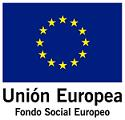 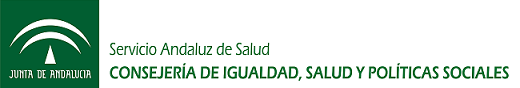 II ENCUENTRO DE LAS REDES DE ACCIÓN LOCAL EN SALUD6 de noviembre de 2014Escuela Andaluza de Salud PúblicaTaller 3. Las tareas: ¿Cómo construimos el perfil?INFORME DE RESULTADOS y CONCLUSIONES1. Planteamiento del tallerDinamización: Isidoro Durán Cortés.Relatoría: María José Rius Díaz.Experiencia municipal: Osuna / Juan Carlos  Maysounave, técnico municipal.Portavoz en “Conclusiones y despedida”: Soledad Aranda Martínez, concejala Ayto. Villacarrillo (Jaén).Duración del taller. 2’5 horas.Objetivo del Taller Reflexionar sobre el recorrido metodológico que conlleva la elaboración del perfil y relacionarlo con la acción del Grupo Motor. Identificar estrategias para involucrar a agente clave, búsqueda de fuentes y manejo de la información.Desarrollo Taller1. Apertura del taller y ronda de presentación de los asistentes.2. Introducción teórica a los contenidos del tallerMOMENTO 1º / Inicio del proceso: repaso teórico a los elementos que hay que tener en cuenta y tareas que hay que afrontar en este momento del proceso. CONTENIDOS: el abordaje del perfil de salud local. Puesta en antecedentes, repaso conceptual y metodológico.Actividad práctica: Se numeran los asistentes del 1 al 4 y se forman grupos entre ellos. Estos grupos mantendrán su conformación a lo largo de todo el taller.Se les pide que reflexionen sobre las áreas de contenido que deberá contener un perfil de salud local y las fuentes de dónde extraer los datos. Para ayudarles se les proporciona una tabla (ANEXO 1.a). Tras 10 min. Se pasa a exposición pública por parte de un vocal del grupo.3. Recopilación de la informaciónMOMENTO 2º: aportando información de cada área: repaso teórico a los elementos que hay que tener en cuenta y tareas que hay que afrontar en este momento del proceso. CONTENIDOS: puesta en común de la información recogida, seguimiento de carencias, comisión de redacción, revisión hoja de ruta.Actividad práctica: a los grupos ya conformados previamente se les pide que reflexionen sobre como abordarían la salud percibida por la población; métodos, cuestiones trascendentes, informantes clave, objetivos, etc. Para ayudarles se les entrega una guía con preguntas de reflexión (ANEXO 1.b). Tras 10 min. se pasa a exposición pública por parte de un vocal del grupo.4. Informe PSL MOMENTO 3º / Presentando contenidos finales: repaso teórico a los elementos que hay que tener en cuenta y tareas que hay que afrontar en este momento del proceso. CONTENIDOS: exposición de informe de salud percibida, presentación primer borrador, propuesta de síntesis, priorización decisión sobre procedimiento, diseño preliminar del taller de presentación del PSL5. Presentación PSLMOMENTO 4º / Presentamos el PSL: repaso teórico a los elementos que hay que tener en cuenta y tareas que hay que afrontar en este momento del proceso. CONTENIDOS: Organización operativa del acto, elaboración de folleto/díptico/separata del PSL para entregar a los asistentes, Presentación de material definitivo, plan de difusión del PSL.2. Resultados del taller28 participantesDEBATESACTIVIDAD 1Parece haber confluencia en cuanto a tener en cuenta la organización municipal en áreas, delegaciones y/o departamentos, a la hora de estructurar el Perfil de Salud Local, para así facilitar la recogida de información.Esto puede llegar en algún caso a planteamiento extraños como asignar como área de contenido que debe contener un perfil de salud local señalan una sección de “salud”, sin embargo, se debate sobre la confusión que puede llegar a generar ese término pues salud es todo, El proyecto parte de la salud en todas las políticas.Quizás sería más adecuado hablar de condiciones sanitarias urbanas y programas de salud del SSPA y de los ayuntamientos.Como fuentes de datos señala todas las delegaciones municipales, departamentos técnicos (DS/AGS), informantes clave, etc.También se identifican fuentes externas al Ayuntamiento como Servicios Sociales, Educación, ONG, Asociaciones, etc.Se destaca la importancia de contar con los medios de comunicación como aliados.ACTIVIDAD 2Cómo abordar la salud percibida por la población; métodos, cuestiones trascendentes, informantes clave, objetivos, etc. Sobre el incremento de  ciudadana, algunos opinan que tiene sus riesgos, parece que cuanta más gente participe más difícil resulta gestionarla. No obstante, más participación no supone más número de participantes. Por ejemplo, se pueden mantener reuniones con vecinos de zonas clave para averiguar aspectos urbanísticos. Incrementar la participación ciudadana no supone contar con mucha gente en todas las tareas y/o actividades del plan, muchas de ellas son técnicas, o dirigidas a un sector concreto,…, lo que sí parece pertinente es busca oportunidades de participación en las distintas fases del proceso, pues estas son las que van a consolidar la red Encuestas, mesas sectoriales, grupos de trabajo, preguntas directas, por ejemplo a la juventud, usando tecnologías como redes sociales, servicios gratuitos de mensajería, etc.La visión de los ciudadanos, su percepción de los problemas y sus necesidades sentidas son elementos transcendentes.Otros aspectos importantes en este proceso de Identificación de problemas, es identificar recursos, zonas, actores, experiencias ya desarrolladas, personas interesadas en cada tema. etc.Se corre el riesgo de que en las encuestas solo salgan enfermedades, por ellos se debe utilizar cuestionarios adecuados y formular de forma clara los objetivos de la encuesta.Muchas veces parece existir ciertos reparos por parte de los políticos a este tipo de procesos participativos, a esto se le puede contraponer el argumento de que la información recogida de las aportaciones de los ciudadanos es muy valiosa para los decisores políticos municipales, que tienen la posibilidad de proponer acciones encaminadas a paliar sus problemas.Informantes clave: red formal e informal. Personas jubiladas con influencia en la comunidad. Asociaciones. Mediación juvenil. Técnicos/as de participación ciudadana.Gente: miembros del grupo motor buscan e identifican colaboración por parte de la ciudadanía. La tarea de contactar debe repartirse entre los componentes del GM. Un proyecto de esta envergadura no avanza con voluntariado, necesita gente con continuidad.Experiencia Osuna: No perder objetivo final: necesidades sentidas de la población.Cuestionario sencillo y práctico.Tener claro que hablamos de salud pública y que hay que explicar en qué consiste.Participación pero no en todos los momentos: determinar a qué nivel, quiénes, etc. GM operativo con representación política, técnica y ciudadana.Se dirigen a la población general a través de jornadas. Visualizamos un video que recoge las actividades participativas realizadas en el transcurso del proyecto en el municipio.EVALUACIÓN DEL TALLERConocer cómo se hace en otros sitios es muy enriquecedor. Aprender de la experiencia compartida.Feedback: “lo estamos haciendo bien, otra gente pasa por lo mismo”Duda: ¿cuánto tiempo tardaremos? “La hoja de ruta obliga”, los plazos facilitan el cumplimiento.Proceso modificable y ajustable. Aunque puede ocurrir que se reajuste el planning continuamente y no se progrese. El coordinador debe controlar esta situación.No ir nunca hacia atrás, avanzar y mejorar sobre la marcha.3. ConclusionesGran interés por parte de los/as participantes por el tema; toman notas constantemente y lanzan muchas preguntas. De hecho, parte de la actividad no llega a hacerse en beneficio de la participación espontánea. Se encuentran en diferentes momentos de realización del PSL, siendo muy variado el conjunto de aportaciones.Sienten que lo que hacen en este proyecto es muy importante. Se observa implicación y compromiso con el mismo.Al escuchar otras experiencias comprueban que las dificultades no son exclusivas del propio municipio sino que se dan en el desarrollo de todos.El compromiso político es imprescindible para que funcione. Los/as políticos/as deben escuchar al pueblo y tomar decisiones impulsadas por éste aunque no estén de acuerdo. A este nivel, cada vez son más los que creen en el proyecto.El proyecto implica un proceso de aprendizaje continuo, el taller ha dado luz a este camino.Un perfil no va a ser perfecto, pero da la oportunidad de incorporar mejoras. Entra gente y sale gente, pero el proyecto debe seguir.Anexo 1.aAnexo 1.bAl tratarse de un proceso participativo, es de vital importancia conocer la posición de los ciudadanos frente a su salud, cuales son sus necesidades, sus motivaciones y los problemas de salud que identifican en su municipio.Se abre por tanto un proceso de investigación para dar respuesta a esta necesidad, te pedimos que reflexiones sobre élAnexo 2: Personas participantesÁREASFUENTES¿Con qué método intentarías dar respuesta a esta cuestión?¿Cuáles serían los elementos trascendentes que deberíamos conocer?¿Quiénes serían los informantes clave a los que deberíamos escuchar?¿Con gente contaríamos para acometer este proyecto?¿Qué dudas os genera este proceso de investigación?NomTrabajaServicioPuestoALCALÁ AGUILAR, MARÍA ROSARIOAYUNTAMIENTO DE ARAHAL, PSICÓLOGADELEGACIÓN DE SALUD Y BIENESTAR SOCIALCOORDINADORA PREVENCIÓN DE ADICCIONESARANDA MARTÍNEZ, SOLEDADAYUNTAMIENTO, CENTRO OCUPACIONAL LA ALGARABIATALLERES DE ATENCIÓN DIRECTAMONITORAARJONA FERNÁNDEZ, MARÍA ELENAAYUNTAMIENTO DE MOTRIL, CONCEJALIA DE SALUD Y CONSUMOSALUD Y CONSUMOAUXILIAR ADMINISTRATIVOCEBALLOS BENITO, MARÍA INMACULADAS.A.S., A.G.S. NORTE DE CADIZUGC PREVENCIÓN, PROMOCIÓN Y VIGILANCIA DE LA SALUDTECNICA DE EDUCACIÓN PARA LA SALUD Y PARTICIPACIÓN COMUNITARIACRAVIOTTO MANRIQUE, ISABEL MARÍAFundación Progreso y Salud, D.S. ALMERÍAUGC VIGILANCIA, PREVENCIÓN Y PROMOCIÓN DE LA SALUDTÉCNICA DE PROMOCIÓN DE LA SALUDCRUZ ESCUDERO, MARÍA LUISAAYUNTAMIENTO DE BERJACONCEJALCONCEJALDÍAZ JIMÉNEZ, MARÍA JOSÉAYUNTAMIENTO PUENTE GENIL, CENTRO MUNICIPAL DE SERVICIOS SOCIALESUNIDAD DE PROGRAMASEDUCADORA SOCIALFERNANDEZ LOPEZ, TERESAAYUNTAMIENTO DEL EL EJIDO, SERVICIOS SOCIALESSERVICIOS SOCIALES COMUNITARIOSMONITORA SOCIALGARCÍA MAESO, TOMÁSD.S. ALJARAFE-SEVILLA NORTE, C.S. MAIRENA DEL ALJARAFEUNIDAD DE PREVENCIÓN, PROMOCIÓN Y VIGILANCIA SALUDTÉCNICO DE SALUD EDUCACIÓN PARA LA SALUD Y PARTICIPACIÓN CIUDADANAGARRIDO GANDULLO, SUSANAAYUNTAMIENTO DE VILLAMANRIQUE, AYUNTAMIENTO DE VILLAMANRIQUE DE LA CONDESAPRESIDENCIA, PARTICIPACION CIUDADANA, TURISMOCONCEJALAGIL QUIÑONES, RUBÉNAYUNTAMIENTO DE LAS CABEZAS DE SAN JUAN, CENTRO DE TRATAMIENTO DE ADICCIONESCTACOORDINADOR TÉCNICO-TERAPEUTAGUTIÉRREZ CUADRA, JOSÉ LUISAGENCIA SANITARIA ALTO GUADALQUIVIR, HAR ALCALA LA REALATENCIÓN CIUDADANIARESPONSABLE ATENCIÓN CIUDADANIALARA DELGADO, MARIANAAYUNTAMIENTO DE MONTORO / DIPUTACION DE CÓRDOBA, CENTRO DE SERVICIOS SOCIALESSALUDCONCEJAL / AUXILIAR DE CENTROLINARES CASTRO, MOISÉSAYUNTAMIENTO DE ADRA, AREA DE CULTURA, PARTICIPACIÓN CIUDADANAFAMILIATENIENTE ALCALDELÓPEZ DELGADO, MIRIAMS.A.S., D.S. CORDOBA GUADALQUIVIRPROMOCION Y PREVENCION DE SALUDTECNICA PROMOCION SALUDMADRID VERA, ANTONIAAYUNTAMIENTOSERVICIO SOCIALESADMINISTRATIVOMARTÍN PESO, MARÍA DOLORESCONSEJERÍA IGUALDAD, SALUD Y POLITICAS SOCIALES., DS JAÉN SURSALUD PUBLICATECNICO PROMOCIÓN DE SALUDMARTÌN RUIZ, MARÌA JOSÈAYUNTAMIENTO, SSCCSSCCCONCEJALMARTINEZ CANO, JUAN ANDRESAYUNTAMIENTO DE PULPÍ, CENTRO DE SERVICIOS SOCIALESSERVICIO DE PSICOLOGÍAPSICÓLOGOMAYSOUNAVE DIAZ, JUAN CARLOSAYUNTAMIENTO DE OSUNA, CENTRO DE SERVICIOS SOCIALESSERVICIOS SOCIALESDIRECTOR SERVICIOS SOCIALESMEDINA ALMARCHA, ANA ISABELAYUNTAMIENTO DE EL RONQUILLOAREA DE SERVICIOS SOCIALES, EDUCACION E IGUALDADCONCEJALMERCADO MERCADO, ANTONIADD.TT. IGUALDAD, SALUD Y PP.SS., D.T. EN JAENSERVICIO SALUDASESORA TECNICAMOLINA RUEDA, ROGELIOAYUNTAMIENTO DE VÍCARCONCEJALÍA DE SALUDTÉCNICO - ÁREA DE SALUDMONCADA DÍAZ, RUBÉNFUNDACION PROGRESO Y SALUD, D.S. PONIENTE DE ALMERIAUNIDAD DE PROMOCION DE LA SALUDTÉCNICO PROMOCIÓN DE LA SALUDMONTES MONTES, CARMENAYUNTAMIENTO DE CABRADELEGACION SANIDADCONCEJALA DE SANIDAD, MAYORES, INFANCIA Y FAMILIAMORALES CAMACHO, FRANCISCA MARÍAEXCMO. AYUNTAMIENTO DE HUÉRCAL-OVERA, CENTRO DE SERVICIOS SOCIALESÁREA DE SALUD, IGUALDAD Y BIENESTAR SOCIALTRABAJADORA SOCIAL, TÉCNICA EN PREVENCIÓN DE DROGODEPENDENCIAS Y COORDINADORA DEL ÁREA DE SALUD, IGUALDAD Y BIENESTAR SOCIALMORENO BERNAL, ÁNGELESASOCIACIÓN APRENDE A VIVIR CONIL, Presidenta de la Asociación Aprende a VivirMORENO FERNANDEZ, ANAAYUNTAMIENTO DE EL EJIDO, SERVICIOS SOCIALES Y MUJERSERVICIOS SOCIALESPSICOLOGA SOCIALMORENO FERNÁNDEZ, FERNANDAAYUNTAMIENTO DE BOLLULLOS DE LA MITACIONURBANISMOAUXILIAR ADMINISTRATIVOMUÑOZ LÓPEZ, MARÍA BELENAYUNTAMIENTO DE BENALMADENA, CASA CONSISTORIALCONCEJALIA DE SANIDADAGENTE SANITARIAPÉREZ RAMÍREZ, CELIAASOCIACIÓN APRENDE A VIVIR CONILTRABAJADORA SOCIAL RAMÍREZ RÍOS, MARÍA MERCEDESAYUNTAMIENTO DE ALCALA LA REAL, CENTRO MUNICIPAL DE INFORMACION A LA MUJERJURIDICOASESORA JURIDICA CENTRO MUNICIPAL INFORMACION A LA MUJERRODRIGUEZ FERRER, GUSTAVODIPUTACION GRANADA, CENTROS SOCIALES ARMILLARESIDENCIA LA MILAGROSAMEDICORODRÍGUEZ ROMERA, FRANCISCOAYUNTAMIENTO DE LINARESSALUD Y CONSUMOJEFE DEL DEPARTAMENTO DE SALUD Y CONSUMOSÁNCHEZ GARCÍA, ANA MARÍAAYUNTAMIENTO DE SERÓNPLAN LOCAL DE SALUDCOORDINADORA PLAN LOCAL SALUD DE SERÓNSANTAELLA ACEITUNO, FRANCISCASERVICIO ANDALUZ DE SALUD, H. VIRGEN DE LAS NIEVESSCCUMEDICO DE URGENCIASSUÁREZ PERIÁÑEZ, JUAN MARÍAAYUNTAMIENTO DE ALMONTE, CENTRO MARÍA ZAMBRANOPARTICIPACIÓNTÉCNICO DE PARTICIPACIÓN CIUDADANATOMÉ RICO, MARÌA ESTRELLAAYUNTAMIENTO DE TORROXSALUD, CONSUMO, PARTICIPACIÓN Y B. SOCIALCONCEJALA DE SALUD, PARTICIPACIÓN Y B. SOCIALTORRES MARAVER, DIEGO FRANCISCOAYUNTAMIENTO DE ALMONTE, EDIFICIO URBANISMO JUZGADOSCONSUMO Y SALUDTÉCNICO DE GESTIÓN CONSUMO Y SALUDTORRES MONTERO, IRENEAYUNTAMIENTO DE MARACENAÁREA DE JUVENTUDAUXILIAR TÉCNICO DE JUVENTUD Y DEPORTESVALLEJO RODRÍGUEZ, TERESAAYUNTAMIENTO DE MOTRIL, AYUNTAMIENTOSALUD,CONSUMO,MERCADOS,CONTROL ANIMAL,CEMENTERIOSJEFA DE SERVICIO DE SALUD Y CONSUMOVIEDMA ROMERO, ÁNGELESCONSEJERÍA DE IGUALDAD, SALUD Y POLÍTICAS SOCIALES, DELEGACIÓN TERRITORIAL EN JAÉNSERVICIO DE SALUD/ SECCIÓN DE PROGRAMAS DE SALUDJEFA DE SECCIÓN DE PROGRAMAS DE SALUDYAGÜE MAGUREGUI, MARISAPATRONATO MUNICIPAL DE BIENESTAR SOCIAL. AYTO LINARES, C.S.POLIV. SAN JOSÉ "PAQUI ROJAS" Y C.S."ARRAYANES"PROGR. ENVEJECIMIENTO ACTIVO Y PROMOCIÓN DE LA AUTONOMÍA PERSONALRESPONSABLE PROGR. ENVEJECIMIENTO ACTIVO Y PROMOCIÓN A. PERSONALYÉBENES PAVÓN, MARÍA DE LA SIERRAAYUNTAMIENTO DE CABRA, PATRONATO MUNICIPAL DE BIENESTAR SOCIALSERVICIOS SOCIALESAUXILIAR